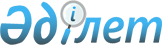 Об организации бесплатного питания отдельным категориям воспитанников дошкольных организаций Атырауской областиПостановление акимата Атырауской области от 20 ноября 2023 года № 231
      В соответствии со статьями 27, 37 Закона Республики Казахстан "О местном государственном управлении и самоуправлении в Республике Казахстан", подпунктом 19) пункта 2 статьи 6 Закона Республики Казахстан "Об образовании", постановлением Правительства Республики Казахстан от 12 марта 2012 года № 320 "Об утверждении размеров, источников, видов и Правил предоставления социальной помощи гражданам, которым оказывается социальная помощь", приказом Министра просвещения Республики Казахстан от 31 августа 2022 года № 385 "Об утверждении Типовых правил деятельности организаций дошкольного, среднего, технического и профессионального, послесреднего образования, дополнительного образования соответствующих типов и видов" (зарегистрирован в Реестре государственной регистрации нормативных правовых актов под № 29329) акимат Атырауской области ПОСТАНОВЛЯЕТ:
      1. Организовать за счет средств областного бюджета бесплатное питание в государственных дошкольных организациях Атырауской области в размере 100 % от стоимости питания воспитанникам из семей социально уязвимых слоев населения.
      2. Контроль за исполнением настоящего постановления возложить на курирующего заместителя акима Атырауской области.
      3. Настоящее постановление вводится в действие по истечении десяти календарных дней после дня его первого официального опубликования.
					© 2012. РГП на ПХВ «Институт законодательства и правовой информации Республики Казахстан» Министерства юстиции Республики Казахстан
				
      Аким области

С. Шапкенов
